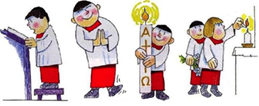 Vorplan MinistrantenMärz 2024 bis September 2024Liebe Minis, liebe ElternEinige wichtige Hinweise zu unserem Plan:Vielen Dank für euer Verständnis und eure Unterstützung!Herzliche GrüsseRaquel Name, Vorname: ___________________________________________________________Vorschau August und September 2024:Magst du dich schon ein paar Daten reservieren? Diesen Plan bekommst du noch vor den Sommerferien zum Ausfühlen…Bitte seid 20 Minuten vor Gottesdienstbeginn in der Sakristei.Achtung!Falls ihr, wider Erwarten, einmal nicht könnt, gebt mir bitte Bescheid oder sucht in unserem WhatsApp-Chat nach einer Vertretung!Kontakt:	raquel.seral@pfarrei-volketswil.ch	079 158 60 51Einige Namen sind blau markiert. Das sind unserer neuen Ministranten.Wenn du am gleichen Tag ministrierst, hast du einen sehr wichtigen Auftrag!! Die neuen Minis bei ihren/seinen ersten-Male-ministrieren zu unterstützen, wie Du es für dich wünschen wurdest!! Die Namen in grün markiert sind die Oberminis.Sebastian, Elena, Cecile und Lea K, Ihr seid nicht mehr die «neuen» aber weiterhin mega wichtig. bitte immer fragen!!TagZeitEingeteiltMärz 2024___________________________________________________________März 2024___________________________________________________________März 2024___________________________________________________________März 2024___________________________________________________________März 2024___________________________________________________________März 2024___________________________________________________________Sa. 16. März18.15	Volksmarsch Mini-Familien-TagKristina, Anna,So. 17. März10.45 Juliana, CecileMi. 20. März19.30	VersöhnungsfeierAnna, Diana, Mathis, Nicolas, TobiasSa. 23. März18.15	Alexandra, Cecile, DianaSo. 24. März10.45	PalmsonntagElena, Alexandra, Marilena, Juliana, Mathis, Tobias, NicolasDo. 28. März20.00	Gründonnerstag  Kristina, Anna, Marilena, Lenna, Lea PFr. 29. März15.00	Karfreitagsliturgie mit 	KirchenchorSebastian, AlexandraSa. 30. März17.00	Oster Godi für klein und grossKristina, Sebastian, Cecile, MathisSa. 30 März20.30	Osternachtfeier mit Kirchenchor 	und ev. Taufe	Osterfeuerwache MIT	Minis-ÜbernachtungKristina, Elena, MarilenaSo. 31. März10.45 Ostern mit KirchenchorTobias, Nicolas, MathisApril 2024________________________________________________________	April 2024________________________________________________________	April 2024________________________________________________________	April 2024________________________________________________________	April 2024________________________________________________________	April 2024________________________________________________________	Sa. 06. April18.15	Marilena, Lea K,So. 07. April9.00	Erstkommunion 1. GruppeKristina, Elena, DianaSo. 07. April10.45	Erstkommunion 2. GruppeSebastian, Alexandra, Ladina, JulianaSo. 07. April17.30	LichtfeierCecileSa. 13. April18.15	 CecileSo. 14. April10:45	Alexandra, Diana, Marilena, LadinaDi. 16. AprilMiniabendAnfang FrühlingsferienSa. 20. April18.15Nicolas, Tobias, MathisSo. 21. April10.45Sebastian, Marilena, Lea K.Sa. 27. April18.15	So. 28. April10.45Mai 2024_____________________________________________________Mai 2024_____________________________________________________Mai 2024_____________________________________________________Mai 2024_____________________________________________________Mai 2024_____________________________________________________Mai 2024_____________________________________________________Sa. 04. Mai18.15Tobias, Nicolas, MathisSo. 05. Mai10:45	Diana, MarilenaEnde FrühlingsferienSa. 11. Mai18:15	AuffahrtSo. 12. Mai10.45	Auffahrt / MuttertagKristina, Anna, Nicolas, TobiasDo. 16. MaiMiniabendSa. 18. Mai18:15So. 19. Mai10:45	PfingstenKristina, Anna, Sebastian,Sa. 25. Mai18:15Marilena, Lea K.Sa. 25. Mai10.45	Abschluss-Godi 3. KlassenKristina, CecileSo. 26. Mai10:45	Sebastian, AlexandraDo. 30. Mai19.15	FrohleichnamAnna, DianaJuni 2024 _________________________________________________Sa. 01. Juni18.15Mathis, Tobias, NicolasSo. 02. Juni10.45Sebastian, Elena, Alexandra, LadinaSa. 08. Juni18.15Marilena, Lea K.So. 09. Juni10.45Anna, ElenaSa. 15. Juni10.15	Abschluss Godi 1. KlassenKristina, DianaSa. 15. Juni18.15Cecile, JulianaSo. 16. Juni10.45	MinitagLadina, Kristina, Sebastian, Elena, Alexandra, Diana, Marilena, Ladina, Cecile?, Mathis, Tobias, Nicolas, JulianaSa. 22. Juni18.15Ladina, Elena, Lea P.Sa. 22. Juniab 19.00	  Sommernachtfest Elena, LadinaSo. 23. Juni10.45Anna, Alexandra, Marilena, Nicolas, Tobias, MathisSa. 29. Juni18.15Marilena, Lea K.So. 30. Juni10.45	 Versöhnungsfeier 4. KlassenKristina, Elena, DianaJuli 2024_________________________________________________Sa. 06. Juli18.15	Dorffest  Fr. 05. bis So. 07. JuliLadinaSo. 07. Juli10.45	Ökumenischen Godi DorffestSebastian, Elena, Alexandra, Cecile, Diana, Marilena, JulianaAnfang SommerferienSo. 14. Juli10.45JulianaSo. 21. Juli10.45DianaSo. 28. Juli10.45August 2024_____________________________________________So. 04. August10.45So. 11. August10.45MarilenaSo. 18. August10.45Diana, Tobias, Nicolas, (Mathis)Ende SommerferienSa. 24. August18.15Lea K. Mathis, Tobias, NicolasSo. 25. August10.30	Ökumenischen Godi HombergSebastian, Diana, Marilena, JulianaSa. 31. August18.15September 2024________________________________________So. 01. September10.45Sebastian, JulianaSa. 07. September18.15Lea K.So. 08. September 10.45 	JodlermesseSebastian. Ladina, Juliana, Nicolas, Tobias, MathisMo. 09. SeptemberKnabenschiessen Minitag Europa ParkElena, LadinaSa. 14. September18.15Lea K.So. 15. September10.45	BettagElena, Juliana, Mathis, Tobias, NicolasMo. 16. SeptemberMiniabendSa. 21. September15.00	Firmung Gruppe 1LadinaSa. 21. September17.00	Firmung Gruppe 2SebastianSa. 28. SeptemberSo. 29. September10.45	Miniaufnahme Mini-Familien-TagSebastian, Ladina, Tobias, Nicolas, Mathis